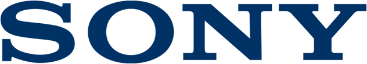 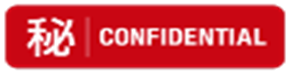 Tisková zpráva7. ledna 2019, 17:15 tichomořského standardního času /8. ledna 2019, 02:15 středoevropského časuKřišťálově čistý zvuk ve vysokém rozlišení, který se perfektně hodí do každého interiéru: představujeme nový skleněný zvukový reproduktor od Sony Vytvořte kouzelnou atmosféru s křišťálově čistým zvukem skleněného reproduktoru ve vysokém rozlišení, který zaplní celou místnost Navoďte uklidňující atmosféru díky elegantnímu designu a osvětlení, které ladí s vaším interiéremZajistěte si díky Spotify Connect přístup ke své oblíbené hudbě jediným stisknutím tlačítka Společnost Sony dnes představila nový model skleněného reproduktoru Glass Sound Speaker, LSPX-S2, minimalistický a elegantní přenosný reproduktor pro domácí použití, který využívá svůj design pro dosažení špičkové kvality zvuku.Elegantní designDesign a provedení tohoto reproduktoru je natolik rafinované, že bez problému zapadne do interiéru každého domova. Ať už je styl vašeho interiéru jakýkoli, skleněný reproduktor bude nádherným přírůstkem do vaší domácnosti.Projasněte atmosféru svého domova díky režimu osvětlení napodobující svit svíček. Toto nastavení vykouzlí atmosféru s uvolňujícím osvětlením,1 s níž proměníte svůj dům v uklidňující prostor, který vám umožní uniknout před každodenním shonem. Křišťálově čistý zvuk Vychutnejte si autentický, křišťálově čistý zvuk, který dokáže zaplnit každý kout místnosti díky unikátní technologii Advanced Vertical Drive od Sony. Ta umožňuje reproduktoru přehrávat 360stupňový zvuk. Tělo reproduktoru z organického skla se rozvibruje, když ho rozechvěje kmitací cívka, která se pod ním ukrývá. Zvuk se tak šíří vertikálně všemi směry v 360°. Tělo reproduktoru z organického skla má větší povrchovou plochu (ve srovnání s konvenčními reproduktory), díky níž vydává křišťálově čistý zvuk s minimální ztrátou hlasitosti. Kromě toho je tento reproduktor kompatibilní s audiem ve vysokém rozlišení a vy si s ním můžete vychutnat poslech hudby podle původního záměru autora. Snadný poslechSkleněný reproduktor Glass Sound Speaker disponuje malým kompaktním tělem s osmihodinovou výdrží baterie, takže jej můžete používat kdekoli a kdykoli. Ať už uspořádáte příjemnou rodinnou sešlost nebo si chcete užít poklidnou chvilku o samotě, tento reproduktor vám to umožní. Přehrávání hudby s reproduktorem Glass Sound Speaker už nemůže být snazší. Nabízí možnost připojení přes BLUETOOTH®, takže můžete rychle spárovat svůj chytrý telefon s reproduktorem a vytvořit si pohodový kout. Reproduktor je dále kompatibilní s NFC One-Touch a tím nabízí ještě rychlejší a jednodušší spárování. Díky funkci „Push & Play“ můžete jednoduše stisknout funkční tlačítko na reproduktoru a začít přehrávat hudbu prostřednictvím služby Spotify Connect. Teď už nemusíte procházet telefon, abyste se ke skladbám dostali. Můžete také využít funkci Wireless Multi-room a její pomocí propojit přes Wi-Fi až deset dalších kompatibilních audio zařízení Sony. Vytvořte si konfiguraci Wireless Multi-room a přetvořte všechny místnosti v poklidný prostor. Skleněný reproduktor LSPX-S2 Glass Sound Speaker bude v prodeji na jaře 2019. Podrobné specifikace produktů naleznete na: https://www.sony.cz/electronics/bezdratove-reproduktory/lspx-s2 Další novinky ze světa Sony se dozvíte na adrese: http://presscentre.sony.eu/– Konec –Poznámky pro editoryPro více informací, prosím, kontaktujte:Lucie Brochová, Consultant, PR agentura společnosti SONY, Bison & Rose, +420 739 483 442, e-mail: lucie.brochova@bisonrose.cz O společnosti Sony Společnost Sony je vedoucí výrobce produktů na poli audio, video, her, komunikace, klíčových zařízení a informačních technologií jak pro spotřebitele, tak i pro profesionální trh. Společnost Sony zastává díky svému podnikání v hudebním a zobrazovacím průmyslu, v odvětví počítačové zábavy a online služeb unikátní pozici světového jedničky elektronického a zábavního průmyslu. Sony zaznamenala ve fiskálním roce končícím k 31. 3. 2018 úhrnné roční prodeje ve výši přibližně 77 miliard USD. Globální webová stránka společnosti Sony: http://www.sony.net/